新疆大学红湖校区餐厅设备设施采购项目（含餐桌椅）需求方案（一）项目名称新疆大学红湖校区餐厅设备设施采购项目（含餐桌椅）（二）项目预算本项目采购预算为49.918万元（大写人民币：肆拾玖万玖仟壹佰捌拾元整）。（三）项目清单（四）技术参数二、项目报价及结算方式（一）本项目预算包含货物、现场安装服务等项目交付使用前的所有费用。具体包含：货物、布局设计、运输、吊装、安装、调试、土建（含水电气改造、拆除、恢复等）、施工现场应对原有设施采取基本保护、施工现场保洁、垃圾清运、材料二次倒运、验收时的耗材样品、税费、人工、保险、质保、售后服务、人员培训等为完成本项目发生的所有费用。（二）结算方式1.第一次付款。双方合同签订后，采购人支付中标总金额30%的货款，作为合同预付款。2.第二次付款。中标人在合同约定时间内完成相关义务（设备安装调试、培训、施工工艺等）并经采购人书面验收合格后，采购人支付中标总金额35%的货款。2.第三次付款。自采购人第一次书面验收合格之日起满1年，无质量问题后，采购人无息支付给中标人中标总金额30%的货款。4.第四次付款。自采购人第一次书面验收合格之日起满五年，无质量问题后，采购人无息支付给中标人中标总金额5%的货款。（三）报价方式：采购预算为最高限价。三、项目要求1.本项目不接受联合体投标。2.本项目不接受进口产品。（二）项目实施要求1.技术、材料及工艺要求（详见第一部分技术参数明细表中内容）2.项目进度要求（1）中标人需建立专项小组，由专人负责，确保项目按时按质进行。（2）中标人应对项目实施过程中的设计、实施、安装、验收、分别制订详细实施方案。3.项目实施周期原则上要求中标人在合同签订后，需于2024年8月10日前进场组织项目实施，20日内完成所有项目内容（相关项目如需提前进场，以采购人要求执行），并交付使用，每延期一天中标人须向采购人支付逾期违约金（合同价的2%），逾期违约金金额的最高限额为合同价的10%，达到逾期违约金的最高限额后，采购人有权单方面解除合同，中标人承担全部经济责任，同时向采购人赔偿因工期延误造成的经济损失。4.项目交付要求（1）交付方式：按采购人要求执行。（2）交付地点：新疆大学红湖校区（3）交货要求:①中标人负责办理运输和保险，将货物运抵采购人指定地点，有关运输、保险和装卸等一切相关的费用由中标供应商承担。②中标人应在货物送达到采购人指定地点七日前，向采购人提供货物卸车、清点计划(内容包括：合同号、产品名称、数量、价格、箱数、型号规格、重量和体积、拟发运的时间及其他必要的说明)，并于发运的同时通知采购人。③开箱清点及初步验收时双方应派人员参加。凡由于中标人对合同货物包装不善、标记不明、防护措施不当或在合同货物装箱前保管不良，致使合同货物遭到损坏或丢失，中标人应负责更换或补足，并承担由此给采购人造成的一切损失（费用包含在本次报价中）。④货物涉及政府采购商品包装和快递包装的，货物送达至采购人指定地点后，采购人将对中标人是否按照招标文件规定的包装要求进行验收，不符合包装要求的，采购人有权拒收并要求投标人负责更换，并要求中标人担由此给采购人造成的一切损失（费用包含在本次报价中）。5.安装要求①安装过程中，不得影响建筑功能和美观效果。②安装过程中对建筑物造成的影响必须进行恢复处理，质保期间若因货物安装造成的问题，由中标人负责修复，并承担相应的经济损失。③所有产品基础均应待设备到货核对无误后才能进行安装。各项安装要求，应严格遵守中华人民共和国现行的有关安装质量验收规范及设备生产厂提供的有关规定。④安装期间应保证采购人正常用水、用电，如必须要进行断电或断水应至少提前2个工作日报采购人，经采购人同意后方能断电或断水施工。⑤安装地点为采购人所在地点。四、质保及售后服务（一）中标人须提供不少于五年的免费质保服务（以投标人投标文件中承诺为准），所有质保费用均已包含在投标报价中，质保期满后，应提供优先的有偿售后服务及按不高于投标文件中主要配件、易损件清单所报价格供应原厂零配件等。（二）履约保证金1.中标人需在合同签订前，按合同总金额的2%缴纳履约保证金，履约保证金用以约束中标人在合同履行中的行为，弥补合同执行中由于自身行为可能给采购人带来的各种损失。2.履约保证金缴纳账户信息单位名称: 新疆大学纳税人识别号: 12650000457601471G地址：新疆维吾尔自治区乌鲁木齐市胜利路14号开户行：中国农业银行股份有限公司乌鲁木齐胜利路(兵团)支行开户账号：30704301040002348开户行号：1038810704323.履约保证金的退还：自项目验收合格后60个工作日内无息退还给中标人。若中标人未严格按合同要求履约且拒不整改，则履约保证金不予退还。注：每次付款前，中标人须向采购人出具合法有效完整的增值税发票及相关凭证，付款方式均采用公对公的银行转账，采购人接受转账的开户信息以合同载明的为准。如因中标人未按照要求提供合法有效的发票（凭证）导致逾期付款的，不视为采购人违约，采购人不承担任何责任。（三）中标人须设有维修服务电话，负责解答采购人在货物使用过程中遇到的问题，及时提出解决问题的建议和操作方法。（四）售后服务及响应时间：质保期内，中标人需提供每年至少两次（寒暑假各一次）的整体产品免费维修维护及保养，以保证货物始终正常运行，期间不产生任何额外费用。在免费运维期内，中标人必须提供7*24小时热线支持，并提供紧急情况下8小时内到现场、一般情况下24小时内到现场的快速响应。五、项目验收（一）采购人按合同及相关技术标准验收，中标人应予以配合。涉及安全、消防、环保等其他需要由质检或行业主管部门验收的项目，采购人须约请相关部门和专家参加项目验收。（二）货物在验收时，中标人应提供以下材料：1.制造厂家出具的产品合格证书、装箱清单等, 涉及进口的产品、部件、配件等须提供中国海关进口货物报关单、完税证明及商检证明等材料。2.有关货物的操作规程和使用说明书、维护手册；保养修理所需的各种随机工具；相关设计、制造、检验、安装等技术性指导文件及应由投标人提供的必要文件。六、合同范本注：合同范本仅作为参考，具体内容以实际签订为主。新  疆  大  学（设备类招标采购）供货合同招标项目名称：                      招标文件编号：                       新疆大学合同填写说明：1.本合同为限制性编辑的制式合同模板，未经合同签订双方同意不得对限制编辑内容进行修改。2.合同信息内容电话、传真、开户行号等如无使用“/”代替。3.合同标的物参数必须详细列出。4.合同打印方式双面打印。5.合同签订需双方加盖骑缝章。新疆大学(设备类招标采购）供货合同甲   方：新疆大学乙   方：       按照20  年  月   日组织招标的          项目，项目编号为          ，采购计划号为          ，经评定，乙方     为第   包中标方。根据《中华人民共和国政府采购法》和《中华人民共和国民法典》的规定，按照公平、公正、平等自愿和诚实信用、协商一致的原则，甲、乙双方授权代表就所供合同标的物的购销、安装、调试和售后服务等事宜达成如下条款。一、合同标的物名称、型号、数量、质保期及价格（单位：元）二、报价币种、合同总价本合同总金额为¥    元，大写人民币       元整，含税及运费、安装、调试等所有相关费用。三、付款方式1.乙方在合同约定的时间内将所供合同标的物运至甲方指定地点，乙方在甲方收到合同标的物5日内对合同标的物进行安装调试及人员培训，经甲方书面验收合格后，甲方支付合同总金额95%的货款，金额为¥     元（人民币大写：     元整）。剩余的合同总金额5%的货款，金额为¥     元（人民币大写：     元整）自甲方书面验收合格之日起满  年，经甲方再次验收，无质量问题后，甲方无息支付给乙方。乙方账户信息如下：开户名称：                              账    号：                             开 户 行：                              2.本合同约定价款为含税价，乙方应在甲方付款前提供符合甲方财务做账需求的等额增值税（ 专用发票/普通发票 ），否则甲方有权拒付款项且不承担违约责任。四、交付地点、时间1.甲方指定的地点：乌鲁木齐市胜利路666号新疆大学（单位名称：    ）；具体以甲方通知时指定地点为准。 2.时间：自          后    天内交付。五、产品质量保证1.乙方保证合同标的物为全新产品。2.乙方保证合同标的物的名称、型号、数量、规格及技术、质量标准、售后服务必须满足招标文件要求。3.乙方保证合同标的物按国家标准要求制作，质量完全满足用户的要求并能满足甲方的使用需求。4.乙方的安装调试人员有义务对甲方维修人员及使用人员进行免费培训，确保维修人员能对合同标的物进行日常维护和一般性故障的查找及故障的排除，确保使用人员能够熟练掌握合同标的物的各项功能和操作。六、质量保证期1.合同标的物质保期见合同标的物明细表，具体质保期以生产厂家提供的质保期为准。生产厂家提供的质保期少于明细表中质保期的，以明细表中质保期为准；生产厂家提供的质保期长于明细表中质保期的，以生产厂家提供的质保期为准。在质量保证期内，因产品质量出现问题，乙方负责免费维修或更换新合同标的物，并承担与维修和更换相关的运费、安装、调试、保险等一切费用。超过质保期后只收取更换部件成本费用，不收取服务费。2.质保期自甲方书面验收合格之日起计算，质保期内，如合同标的物发生质量问题，乙方应在   小时内到场进行维修。乙方接到甲方通知后未依照约定时间到场的，甲方有权另行聘请专业人员进行维修，产生的合理费用在剩余的合同总金额的5%货款中予以扣除，不足部分，乙方应予以补足。七、技术资料乙方需向甲方提供下述资料：所供合同标的物的型号、规格、数量及生产厂家的产品检验证书、出厂检验报告、使用说明书等。八、包装及验收1.所提供合同标的物必须进行合理包装，免收包装费，包装物不回收。2.因包装原因造成合同标的物在运输过程中丢失、损坏，乙方承担全部责任。3.验收标准：按甲方规定的名称、型号、技术参数、数量、生产日期、产地，并根据制造商的《产品合格证》《出厂清单》《技术文件》等进行现场验收，并由甲、乙双方签署验收报告。如有异议，各方应当在验收后七天内以书面形式通知对方。验收合格后由甲方提供合同标的物存放地点，并负责合同标的物的保管和安全。4.验收期限：甲方需在乙方交货后    日内完成验收，如遇特殊情况，双方应另行协商确定验收时间。5.合同标的物风险自通过甲方书面验收并交付甲方之后转移。九、甲、乙双方的权利及义务1.若甲方对合同标的物有任何更改，包括合同标的物名称、型号、品种、规格、数量、颜色、交付时间等事宜，应书面通知乙方，交付时间从变更之日起顺延。若乙方接到通知后不予更改，由此造成的甲方损失，由乙方承担。2.若乙方在交付时，由于甲方的原因或要求，不能及时将合同标的物送达指定地点和验收时，则乙方可按甲方要求延期交货，甲方向乙方出具书面确认书。3.若甲方在验收后的质量保证期内，发现合同标的物出现质量问题，应及时通知乙方，若需要更换时，乙方应在接到通知后10天内给予更换。4.合同标的物需安装调试的，乙方提供免费的安装调试。5.乙方对售予甲方的合同标的物提供的质量保证期的质量保证范围，不包括意外事件、不可抗力原因及甲方的违规使用。十、合同变更、违约及其它1.合同经甲、乙双方法定代表人或授权代理人签字（盖章）并加盖单位公章后立即生效。合同的变更需甲、乙双方协商一致签订补充协议，并由法定代表人或授权代理人签字（盖章）且加盖单位公章后立即生效。补充协议与本合同具有同等法律效力，补充协议与本合同内容不一致的，以补充协议为准。2.乙方必须在本合同规定的时间内按时交货，否则由乙方负责承担全部责任。乙方逾期交货的，按日承担合同总额千分之五的违约金；逾期交货超过15天的，甲方有权单方解除合同，乙方除退还货款外还应当另行承担合同总额20%的违约金。甲方选择要求重新供货的，乙方逾期送达的，按日承担合同金额千分之五的违约金；逾期超过15天的，甲方有权单方面解除合同；甲方选择单方解除合同的，乙方除退还货款外还应当另行承担合同总额10%的违约金。3.乙方提供的产品或服务不符合合同约定的，甲方有权选择要求乙方重新供货或单方解除合同。甲方选择要求重新供货的，乙方逾期送达的，按照本条上一款承担违约责任；甲方选择单方解除合同的，按照本条上一款承担违约责任。合同生效后，乙方中途废止合同（不可抗力原因除外），应按给甲方造成的损失向甲方支付赔偿金，并向甲方支付合同总金额20%的违约金；甲方中途废止合同（不可抗力原因除外），应按实际损失向乙方支付赔偿金，向乙方支付合同总金额10%的违约金。4.除不可抗力及乙方违约外，如果甲方没有按照本合同约定的付款方式付款，应事先告知乙方，并征得乙方同意，否则甲方应向乙方支付违约金，每迟延付款一日，违约金就应付未付款按全国银行间同业拆借中心公布的贷款市场报价利率计算，违约金数额不得超过应付未付金额的10%。5.合同文本不得涂改，如需修改应在合同附件中注明。经甲、乙双方协商达成一致修改意见，需经甲、乙双方代表共同签署此附件，方能生效。6.本合同根据20  年  月   日由         组织的招标文件编号为         招标会的招投标结果签订。招标文件、投标文件、询价文件、报价文件及谈判会议上的答疑记录等均作为合同的附件，是本合同不可分割的组成部分，均与本合同具有同等法律效力，本合同未述及和不详之处，以附件为准。7.甲、乙双方发生争议时，应先协商解决，经协商不能达成一致时，任何一方均可向甲方所在地人民法院提起诉讼。8.合同一式陆份，甲方执叁份，乙方执叁份。9.乙方向甲方提供专业的售后服务工程师并提供专人长期驻扎甲方（发生的所有相关费用均由乙方自行承担），保证第一时间解决问题。10.一方违约，还应赔偿守约方因此遭受的其他损失，包括为主张权益所支付的律师费、交通费、公证费、保全费、保全保险费、鉴定费、评估费等全部费用。11.乙方违约的，甲方有权将相应违约金从应给乙方支付的货款中直接予以扣除。12.本合同尾部载明的双方地址、电话等信息，系双方有效联系方式，如发生变更，应提前书面通知另一方，否则依该联系方式送达相关文书的，视为送达成功。13.本协议中所载的书面通知方式仅指当事人亲自送达、挂号信、EMS方式。一方采取当事人亲自送达方式的，另一方有积极配合签收的义务。如一方拒绝签收而使另一方变更送达方式的，由此所产生的费用应当由违约方承担；如以EMS或快递方式寄送的，如无相反证据证明，自寄送之日起的第三日为送达之日。14.未经另外一方的事先书面同意，任何一方均不得向第三方或其关联企业转让本协议项下的权利义务。七、节能环保要求施行优先采购的产品按照优先采购执行。如是节能产品、环境标志产品，应列入《关于印发节能产品政府采购品目清单的通知》《关于印发环境标志产品政府采购品目清单的通知》中公布的清单，响应文件需提供该产品所在的环保或节能产品政府采购清单页，并加盖供应商公章；施行强制采购的产品按照强制采购执行。注：（1）政府强制采购节能产品以最新一期节能产品政府采购品目清单中标识"★"的产品为准；（2）上述最新一期节能产品政府采购品目清单指采购公告发布时最新一期清单或投标截止日期前最新一期的清单。八、其他要求1.投标人针对本项目提供售后服务方案，方案需包含①售后服务响应措施及流程；②售后服务质量保障措施；③售后服务人员配置；④培训方案；⑤运行过程中突发事件应急措施方案。2.样品要求（中标后）此项目要求中标人在中标后提供样品，要求与投标文件对应采购标的技术参数保持一致，否则视为不完全响应，做无效标处理。（1）样品清单技术参数明细表中序号为2、7、9、10、11的产品需提供完整样品（成品）。（2）送样要求具体以采购人要求为准。注：带★项条款为实质性要求和条件，不允许负偏离。序号货物类别货物名称单位数量备注1餐桌餐椅类2.6米圆桌（电动转盘）张2红湖校区2餐桌餐椅类餐椅把32红湖校区3餐桌餐椅类办公椅把10红湖校区4餐桌餐椅类办公桌张10红湖校区5餐桌餐椅类餐边柜个2红湖校区7餐桌餐椅类挂衣架（横向）个2红湖校区6餐桌餐椅类花槽架组35红湖校区8餐桌餐椅类双人卡座桌椅套26红湖校区9餐桌餐椅类四人餐桌（一桌四椅）套152红湖校区10餐桌餐椅类四人圆桌张6红湖校区11餐桌餐椅类餐椅套36红湖校区12餐桌餐椅类圆形卡座桌椅套6红湖校区13餐桌餐椅类文件柜个12红湖校区14餐桌餐椅类更衣柜个12红湖校区序号货物名称需求参数单位数量参考图片12.6米圆桌（电动转盘）1.基材：采用优质中密度纤维板，板材经烘干、防腐、防虫处理，甲醛释放量符合人造板及其制品甲醛释放量分级，Enf级≤0.02mg/m(测试平衡稳定时间54h)，产品总挥发性有机化合物(TVOC)的释放率(72h)：未检出；挥发性有机化合物(72h)：总挥发性有机化合物 (TVOC)未检出；苯、甲苯、二甲苯未检出，板材含水率≤8，静曲强度：≥37MPa；弹性模量：≥3800MPa；表面胶合强度：≥2.3MPa；吸水厚度膨胀率：≤3%；内结合强度：≥0.7MPa；板材密度：≥0.6g/cm³；板内密度偏差：≤1.2%；须符合GB18584-2001、GB/T 17657-2013、GB18580-2017、GB/T39600-2021标准。2.饰面：采用一级天然胡桃木皮，厚度为0.6MM，木皮含水率≤8%，厚度t：偏差：±0.04mm，甲醛释放量未检出；总挥发性有机化合物（TVOC）未检出；刨切单板和锯切单板外观质量检测均合格。3.★油漆面漆：三底两面油漆工艺，采用环保油漆，挥发性有机化合物VOC≤5g/L，苯未检出，甲苯与二甲苯(含乙苯)总和含量未检出，游离二异氰酸酯总和含量/%[限甲苯二异氰酸酯(TDI)六亚甲基二异氰酸酯(HDI)]未检出，须符合HJ2537-2014、GB 18581-2020标准，投标人须提供满足或优于上述技术指标要求的省级或省级以上权威检测机构出具的一年内油漆面漆抽样检验报告，提供报告须带有报告二维码可查询。4.★油漆底漆：三底两面油漆工艺，采用环保油漆，苯未检出，甲苯与二甲苯(含乙苯)总和含量未检出，游离二异氰酸酯总和含量/%[限甲苯二异氰酸酯(TDI)六亚甲基二异氰酸酯(HDI)]未检出，挥发性有机化合物（VOC）未检出，硬度≥3H，须符合HJ2537-2014、GB 18581-2020、GB/T 23999-2009标准，投标人须提供满足或优于上述技术指标要求的省级或省级以上权威检测机构出具的一年内油漆底漆抽样检验报告，提供报告须带有报告二维码可查询。5.五金：采用优质转芯，岩板转盘；电动转盘。6.颜色：可选。张2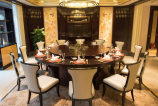 2餐椅1.面料：采用优质麻绒面料，甲醛含量未检出，染色牢度：耐水、耐酸汗渍、耐碱汗渍、耐干摩擦、耐唾液变色4-5级，沾色4-5级，20种以上可分解致癌芳香胺燃料均未检出；抗菌性能：金黄色葡萄球菌≥99%、大肠杆菌≥99%；燃烧性能达到B1级，须符合GB 18401-2010、GB 8624-2012、QB/T 4371-2012、HJ 2546-2016、GB/T 35611-2017标准。2.海绵：采用优质定型海绵，物理力学性能回弹率≥60%，甲醛释放量≤0.008mg/㎡h，25%压陷硬度≥150N，撕裂强度≥3N/cm，75%压缩永久变形≤5%；TVOC未检出，阻燃等级达到I级，须符合GB/T10802--2006、GB17927.1-2011、QB/T 2280-2016标准。3.座板：采用15mm胶合板，胶合强度≥0.8MPa，含水率≤10%，甲醛释放量≤0.015mg/m³，挥发性有机化合物(72h)苯、甲苯、二甲苯、总挥发性有机化合物(TVOC)均未检出，总挥发性有机化合物（TVOC）≤0.05mg/（㎡·h) ，须符合GB/T 39600-2021、GB 18580-2017、HJ 571-2010、GB/T 9846-2015、GB/T 22350-2017、GB/T 34722-2017、GB/T35601-2017标准。4.椅架采用矩形钢管煨弯焊制成型，管壁厚度小于1.8mm。5.钢制件外表面处理工艺：全部采用除油、除锈、磷化、清洗、静电喷涂。6.颜色：可选。7.尺寸：常规，具体按采购人要求执行。把32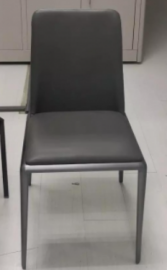 3办公椅1.椅背面料：采用优质网布饰面。2.座板面料：采用优质麻绒面料，甲醛含量未检出，染色牢度：耐水、耐酸汗渍、耐碱汗渍、耐干摩擦、耐唾液变色4-5级，沾色4-5级，20种以上可分解致癌芳香胺燃料均未检出；抗菌性能：金黄色葡萄球菌≥99%、大肠杆菌≥99%；燃烧性能达到B1级，须符合GB 18401-2010、GB 8624-2012、QB/T 4371-2012、HJ 2546-2016、GB/T 35611-2017标准。3.海绵：采用优质定型海绵，物理力学性能回弹率≥60%，甲醛释放量≤0.008mg/㎡h，25%压陷硬度≥150N，撕裂强度≥3N/cm，75%压缩永久变形≤5%；TVOC未检出，阻燃等级达到I级，须符合GB/T10802--2006、GB17927.1-2011、QB/T 2280-2016标准。4.座板：采用15mm胶合板，胶合强度≥0.8MPa，含水率≤10%，甲醛释放量≤0.015mg/m³，挥发性有机化合物(72h)苯、甲苯、二甲苯、总挥发性有机化合物(TVOC)均未检出，总挥发性有机化合物（TVOC）≤0.05mg/（㎡·h) ，须符合GB/T 39600-2021、GB 18580-2017、HJ 571-2010、GB/T 9846-2015、GB/T 22350-2017、GB/T 34722-2017、GB/T35601-2017标准。5.椅背框架：靠背骨架采用PA材质加高强度玻璃纤维，5cm上下升降调节PP透气腰靠。6.扶手：扶手主体采用高强度PA加玻璃纤维材质，固定扶手，扶手经圆滑处理。7.椅架：采用Q195钢管制成，壁厚1.8mm，喷塑金属脚架。8.★办公椅：符合①QB/T 2280-2016《办公家具 办公椅》、GB/T 35607-2017《绿色产品评价家具》、HJ 2547-2016《环境标志产品技术要求家具》、GB/T 39223.3-2020《健康家居的人类工效学要求 第3部分：办公桌椅》标准；②主要尺寸、形状和位置公差、外观检测结果符合合格；③理化性能：软质聚氨酯泡沫塑料：密度：座面：≥55Kg/m3；其他部位：≥48Kg/m3；回弹性≥50%；75%压缩永久变形≤2%；纺织面料：干摩擦色牢度≥4级；金属件涂层：耐盐雾：24h，直径1.5mm以下锈点不多于20点/dm2，其中直径不小于1.0mm的锈点不超过5点(距离边缘棱角2mm以内的不计)；附着力：不低于1级；电镀层：耐盐雾：18h，直径1.5mm以下锈点不多于20点/dm2，其中直径≥1.0mm锈点不超过5点(距离边缘棱角2mm以内的不计)；④力学性能：椅背往复耐久性：座面载荷102kg,椅背载荷445N，≥12万次：满足要求；倾斜机构：≥15万次；满足要求；⑤阻燃性：家庭用办公椅的阻燃性应满足GB 17927.1的要求；⑥甲醛释放量未检出；⑦TVOC未检出；⑧产品有害物质：甲醛释放量≤0.015mg/m3；苯未检出；甲苯未检出；二甲苯未检出；总挥发性有机化合物（TVOC）未检出；可分解芳香胺染料禁用未检出；⑨产品表面涂层可迁移元素的限量：锑Sb、砷As、钡Ba、镉Cd、铬Cr、铅Pb、汞Hg、硒Se均未检出；⑩包含但不限于其他工效学要求：接触面软硬度；接触面触感；调节性；移动和旋转；结构形状；外观；支撑性检测项，投标人须提供满足或优于上述技术指标要求的省级或省级以上权威检测机构出具的一年内办公椅抽样检验报告，提供报告须带有报告二维码可查询；9.颜色：可选。10.尺寸：常规，具体按采购人要求执行。把10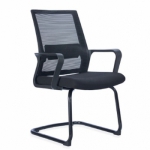 4办公桌参考尺寸：1400*8600*7600mm。1.基材：采用优质中密度纤维板。2.饰面：采用一级天然木皮，厚度为0.6mm，木材含水率＜10%，可接触的实木部件中五氯苯酚(PCP）未检出，甲醛释放量未检出，要求木皮经树种鉴别，须符合GB/T 16734-1997、GB/AT 29894-2013、GB/T 3324-2017、GB 18580-2017、GB/T35607-2017标准。3.结构：桌面厚度为50mm，其他部件板材厚度不低于16mm，走线整体隐藏，安全合理。4.油漆面漆：三底两面油漆工艺，采用环保油漆，挥发性有机化合物VOC≤5g/L，苯未检出，甲苯与二甲苯(含乙苯)总和含量未检出，游离二异氰酸酯总和含量/%[限甲苯二异氰酸酯(TDI)六亚甲基二异氰酸酯(HDI)]未检出，须符合HJ2537-2014、GB 18581-2020标准。5.油漆底漆：三底两面油漆工艺，采用环保油漆，苯未检出，甲苯与二甲苯(含乙苯)总和含量未检出，游离二异氰酸酯总和含量/%[限甲苯二异氰酸酯(TDI)六亚甲基二异氰酸酯(HDI)]未检出，挥发性有机化合物（VOC）未检出，硬度≥3H，须符合HJ2537-2014、GB 18581-2020、GB/T 23999-2009标准。6.★胶水：采用优质胶水，游离甲醛未检出，甲苯、二甲苯未检出，总挥发性有机物＜15g/L，甲苯、乙苯、二甲苯未检出，卤代烃未检出，须符合HJ 2541-2016、GB 18583-2008标准，投标人须提供满足或优于上述技术指标要求的省级或省级以上权威检测机构出具的一年内胶水（白乳胶）抽样检验报告，提供报告须带有报告二维码可查询；7.★三合一连接件：采用优质三合一连接件，三合一偏心连接件偏心体抗压强度≥240N，须符合GB/T 3325-2017、GB/T 28203-2011标准，投标人须提供满足或优于上述技术指标要求的省级或省级以上权威检测机构出具的一年内三合一连接件抽样检验报告，提供报告须带有报告二维码可查询；8.颜色：定制。8.★办公桌须符合①GB/T 3324-2017、GB 18584-2001、GB/T 35607-2017《绿色产品评价 家具》、HJ 2547-2016、GB/T 39223.3-2020标准；②主要尺寸及其偏差、形状和位置公差、材料要求、外观要求检测结果符合合格；③表面理化性能要求：（漆膜）：耐液性；耐湿热；耐干热；附着力；耐冷热温差；耐磨性；抗冲击检测结果符合合格；④力学性能：桌类强度和耐久性；柜类强度和耐久性；桌类稳定性检测结果符合合格；⑤有害物质限量（重金属含量）：可溶性铅未检出、可溶性镉未检出、可溶性铬未检出、可溶性汞未检出；⑥产品有害物质：甲醛释放量≤0.015mg/m3、苯未检出、甲苯未检出、二甲苯未检出、总挥发性有机化合物（TVOC）未检出；⑦产品表面涂层可迁移元素的限量：锑Sb、砷As、钡Ba、镉Cd、铬Cr、铅Pb、汞Hg、硒Se均未检出；⑧包含但不限于其他工效学要求：接触面触感；结构形状；外观；支撑性检测项，投标人须提供满足或优于上述技术指标要求的省级或省级以上权威检测机构出具的一年内办公桌抽样检验报告，提供报告须带有报告二维码可查询。张10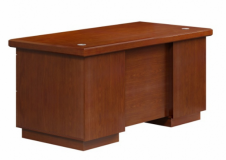 5餐边柜参考尺寸：1200*400*800mm1.基材：采用优质中密度纤维板。2.饰面：采用一级天然木皮，厚度为0.6mm，木材含水率＜10%，可接触的实木部件中五氯苯酚(PCP）未检出，甲醛释放量未检出，要求木皮经树种鉴别，须符合GB/T 16734-1997、GB/AT 29894-2013、GB/T 3324-2017、GB 18580-2017、GB/T35607-2017标准。3.油漆面漆：三底两面油漆工艺，采用环保油漆，挥发性有机化合物VOC≤5g/L，苯未检出，甲苯与二甲苯(含乙苯)总和含量未检出，游离二异氰酸酯总和含量/%[限甲苯二异氰酸酯(TDI)六亚甲基二异氰酸酯(HDI)]未检出，须符合HJ2537-2014、GB 18581-2020标准。4.油漆底漆：三底两面油漆工艺，采用环保油漆，苯未检出，甲苯与二甲苯(含乙苯)总和含量未检出，游离二异氰酸酯总和含量/%[限甲苯二异氰酸酯(TDI)六亚甲基二异氰酸酯(HDI)]未检出，挥发性有机化合物（VOC）未检出，硬度≥3H，须符合HJ2537-2014、GB 18581-2020、GB/T 23999-2009标准。5.★茶水柜须符合GB/T 3324-2017、GB/T 35607-2017、QB/T2189-2013、GB/T 1740-2007标准，甲醛释放量未检出，总挥发性有机化合物未检出。使用的铰链耐久性 100000 次测试合格。成品漆膜耐湿热（400h）达到综合破坏等级1级，投标人须提供满足或优于上述技术指标要求的省级或省级以上权威检测机构出具的一年内茶水柜抽样检验报告，提供报告须带有报告二维码可查询。5.颜色：胡桃色。个2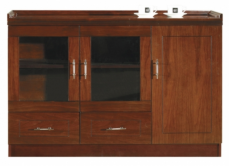 6挂衣架（横向）参考尺寸：1500*1500*450mm。1.架体：采用壁厚0.8mm优质钢管，钢管直径28mm。2.钢制件外表面处理工艺：全部采用除油、除锈、磷化、清洗、静电喷涂；可防腐蚀、耐老化，表面光洁、美观。3.外观：焊接与连接部位牢固、可靠，产品外露部件均无尖锐棱角，表面防腐蚀、耐老化，光洁、美观，造型细腻流畅，结构精密坚实。4.钢架承重大于60KG。5.带脚轮，带刹车功能。6.每个挂衣架需配不少于20个无痕防滑挂衣撑。个2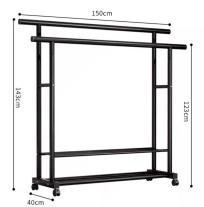 7花槽架参考尺寸：900*300*1850mm1.基材：采用优质刨花板，含水率＜9%，2h吸水厚度膨胀率：≤4%，握螺钉力：板面握螺钉力≥1400N；板边握螺钉力≥1100N，产品总挥发性有机化合物(TVOC)的释放率(72h)：未检出，挥发性有机化合物(72h)：总挥发性有机化合物 (TVOC)：≤20μg/m³未检出，甲醛释放量≤0.015mg/m³，测试平衡稳定时间不少于52h，防霉菌性能等级0级，须符合GB/T39600-2021、JC/T2039-2010、GB18580-2017、GB/T 4897-2015、GB/T35601-2017标准。2.饰面：采用优质三聚氰胺浸渍纸饰面，表面耐划痕：试件表面无大于90%的连续划痕，表面耐磨：磨耗值：≤40mg/100r，表面耐香烟灼烧4级以上，表面耐干热4级以上，表面耐龟裂4级以上，表面耐水蒸气4级以上，甲醛释放量未检出，具有耐污、耐刻划、易清洁等特点，须符合GB/T 15102-2017、GB 18580-2017标准。3.封边：采用PVC封边条，耐开裂性耐龟裂性1级。4.结构：顶板、侧板、背板均采用18mm优质三聚氰胺板制作。5.颜色：可选。组35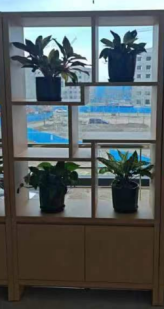 8双人卡座桌椅1组四人（卡座参考尺寸：1400*600*1000mm  卡座桌参考尺寸：1300*800*760mm）1.饰面：采用优质西皮饰面，摩擦色牢度≥5级，耐光性≥5级，涂层粘着牢度≥3N/10mm，撕裂力≥35N，挥发性有机物（VOC)未检出，抗菌性能：痤疮丙酸杆菌、宋内志页氏菌抑菌率≥99%，须符合QB/T 4371-2012、GB/T 16799-2018标准。2.★海绵：采用优质定型海绵，物理力学性能回弹率≥60%，甲醛释放量≤0.008mg/㎡h，25%压陷硬度≥150N，撕裂强度≥3N/cm，75%压缩永久变形≤5%；TVOC未检出，阻燃等级达到I级，须符合GB/T10802--2006、GB17927.1-2011、QB/T 2280-2016标准，投标人须提供满足或优于上述技术指标要求的省级或省级以上权威检测机构出具的一年内定型海绵抽样检验报告，提供报告须带有报告二维码可查询。3.框架、沙发脚：整体框架采用优质橡木，全实木，经过防虫、防腐处理，抗弯力强、不变形，表面无结疤、腐朽变质，经久耐用，各部位安装结构严密，牢固可靠，平稳，无松动，倾斜，摇晃等现象。4.★背板、座板：采用15mm胶合板，胶合强度≥0.8MPa，含水率≤10%，甲醛释放量≤0.015mg/m³，挥发性有机化合物(72h)苯、甲苯、二甲苯、总挥发性有机化合物(TVOC)均未检出，总挥发性有机化合物（TVOC）≤0.05mg/（㎡·h) ，须符合GB/T 39600-2021、GB 18580-2017、HJ 571-2010、GB/T 9846-2015、GB/T 22350-2017、GB/T 34722-2017、GB/T35601-2017标准，投标人须提供满足或优于上述技术指标要求的省级或省级以上权威检测机构出具的一年内胶合板（实木多层板）抽样检验报告，提供报告须带有报告二维码可查询。5.油漆面漆：三底两面油漆工艺，采用环保油漆，挥发性有机化合物VOC≤5g/L，苯未检出，甲苯与二甲苯(含乙苯)总和含量未检出，游离二异氰酸酯总和含量/%[限甲苯二异氰酸酯(TDI)六亚甲基二异氰酸酯(HDI)]未检出，须符合HJ2537-2014、GB 18581-2020标准。6.油漆底漆：三底两面油漆工艺，采用环保油漆，苯未检出，甲苯与二甲苯(含乙苯)总和含量未检出，游离二异氰酸酯总和含量/%[限甲苯二异氰酸酯(TDI)六亚甲基二异氰酸酯(HDI)]未检出，挥发性有机化合物（VOC）未检出，硬度≥3H，须符合HJ2537-2014、GB 18581-2020、GB/T 23999-2009标准。7.腿部带隔潮垫，防潮、耐磨，大大增加了家具的使用寿命。8.颜色：可选。套26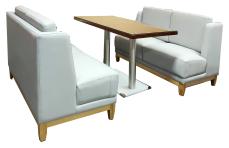 9四人餐桌（一桌四椅）餐桌：参考尺寸：1200*700*760mm。1.桌面基材：采用25mm刨花板，含水率＜9%，2h吸水厚度膨胀率：≤4%，握螺钉力：板面握螺钉力≥1400N；板边握螺钉力≥1100N，产品总挥发性有机化合物(TVOC)的释放率(72h)：未检出，挥发性有机化合物(72h)：总挥发性有机化合物 (TVOC)：≤20μg/m³未检出，甲醛释放量≤0.015mg/m³，测试平衡稳定时间不少于52h，防霉菌性能等级0级，须符合GB/T39600-2021、JC/T2039-2010、GB18580-2017、GB/T 4897-2015、GB/T35601-2017标准，投标人须提供满足或优于上述技术指标要求的省级或省级以上权威检测机构出具的一年内刨花板抽样检验报告，提供报告须带有报告二维码可查询。2.饰面：双贴面0.8mm“威盛亚”高密度防火板饰面。3.桌脚立柱采用φ60*1.5mm不锈钢管，φ500mm不锈钢承重圆盘底座，结实稳固、不倾翻。4.颜色:可选。餐椅：1.椅面、椅背：采用胶合板，胶合强度≥0.8MPa，含水率≤10%，甲醛释放量≤0.015mg/m³，挥发性有机化合物(72h)苯、甲苯、二甲苯、总挥发性有机化合物(TVOC)均未检出，总挥发性有机化合物（TVOC）≤0.05mg/（㎡·h) ，须符合GB/T 39600-2021、GB 18580-2017、HJ 571-2010、GB/T 9846-2015、GB/T 22350-2017、GB/T 34722-2017、GB/T35601-2017标准。2.椅架：采用钢制椅架，经除油、除锈、磷化、酸洗、静电粉末喷涂工艺处理。3.颜色：可选。4.尺寸：常规，具体按采购人要求执行。套152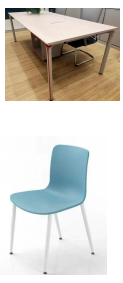 10四人圆桌桌面参考尺寸：φ1200*40mm，实木封边；桌面铺设8mm钢化玻璃。1.基材：采用经过防虫、防腐处理，抗弯力强、不变形，表面无结疤、腐朽变质的优质橡木，原木色，木材质量高，坚固耐用，结构细，有光泽，韧性高，抗劈力强，表面光滑，冲击力强，木材拼接采用直边平拼而非齿形指接方式，木材经药水蒸煮及二次烘干，可防虫、防潮、防蛀、防腐等，木材含水率严格控制在国家标准范围内，木材加工性能好，所有板材无蛀虫、无异味、无3个以上斑节，所有边角和外侧都经精心倒角或圆角圆滑、圆润处理。2.油漆面漆：三底两面油漆工艺，采用环保油漆，挥发性有机化合物VOC≤5g/L，苯未检出，甲苯与二甲苯(含乙苯)总和含量未检出，游离二异氰酸酯总和含量/%[限甲苯二异氰酸酯(TDI)六亚甲基二异氰酸酯(HDI)]未检出，须符合HJ2537-2014、GB 18581-2020标准。3.油漆底漆：三底两面油漆工艺，采用环保油漆，苯未检出，甲苯与二甲苯(含乙苯)总和含量未检出，游离二异氰酸酯总和含量/%[限甲苯二异氰酸酯(TDI)六亚甲基二异氰酸酯(HDI)]未检出，挥发性有机化合物（VOC）未检出，硬度≥3H，须符合HJ2537-2014、GB 18581-2020、GB/T 23999-2009标准。4.工艺：桌架经雕刻打磨，样式优美。框架主体采用榫卯结构，充分保证结构的稳固性5.腿部带隔潮垫，防潮、耐磨，大大增加了家具的使用寿命，预中标人须提供绿色之星认证证书。6.颜色：可选。张6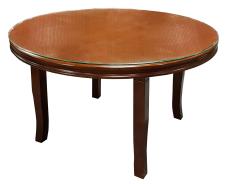 11餐椅1.基材：采用优质橡木实木，含水率≤10%，甲醛释放量E1≤1.5mg/L，原木色，木材质量高，坚固耐用，结构细，有光泽，韧性高，抗劈力强，表面光滑，冲击力强，木材拼接采用直边平拼而非齿形指接方式，木材经药水蒸煮及二次烘干，可防虫、防潮、防蛀、防腐等，木材含水率严格控制在国家标准范围内，木材加工性能好，所有板材无蛀虫、无异味、无3个以上斑节，所有边角和外侧都经精心倒角或圆角圆滑、圆润处理。2.工艺：框架主体采用榫卯结构，充分保证结构的稳固性；3.油漆：采用优质品牌环保油漆，经过五底三面油漆工序，木纹纹理清晰，色泽均匀、光滑耐用；挥发性有机化合物（VOC）含量≤500g/L，可溶性重金属含量 可溶性铅（Pb）≤8mg/kg、可溶性镉(Cd)≤8mg/kg、可溶性铬(Cr)≤8mg/kg、可溶性汞(Hg)≤8mg/kg，符合GB 18581-2009《室内装饰装修材料溶剂型木器涂料中有害物质限量》标准。4.五金配件：采用优质品牌五金配件，无锈蚀，具有足够的承载能力、耐腐蚀能力。5.尺寸：常规，具体按采购人要求执行。套36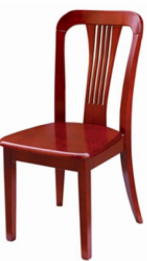 12圆形卡座桌椅卡座：参考尺寸φ2600mm1.饰面：采用优质西皮饰面，摩擦色牢度≥5级，耐光性≥5级，涂层粘着牢度≥3N/10mm，撕裂力≥35N，挥发性有机物（VOC)未检出，抗菌性能：痤疮丙酸杆菌、宋内志页氏菌抑菌率≥99%，须符合QB/T 4371-2012、GB/T 16799-2018标准。2.海绵：采用优质定型海绵，物理力学性能回弹率≥60%，甲醛释放量≤0.008mg/㎡h，25%压陷硬度≥150N，撕裂强度≥3N/cm，75%压缩永久变形≤5%；TVOC未检出，阻燃等级达到I级，须符合GB/T10802--2006、GB17927.1-2011、QB/T 2280-2016标准。3.框架、沙发脚：整体框架采用优质橡木，全实木，经过防虫、防腐处理，抗弯力强、不变形，表面无结疤、腐朽变质，经久耐用，各部位安装结构严密，牢固可靠，平稳，无松动，倾斜，摇晃等现象。4.背板、座板：采用15mm胶合板，胶合强度≥0.8MPa，含水率≤10%，甲醛释放量≤0.015mg/m³，挥发性有机化合物(72h)苯、甲苯、二甲苯、总挥发性有机化合物(TVOC)均未检出，总挥发性有机化合物（TVOC）≤0.05mg/（㎡·h) ，须符合GB/T 39600-2021、GB 18580-2017、HJ 571-2010、GB/T 9846-2015、GB/T 22350-2017、GB/T 34722-2017、GB/T35601-2017标准。5.油漆面漆：三底两面油漆工艺，采用环保油漆，挥发性有机化合物VOC≤5g/L，苯未检出，甲苯与二甲苯(含乙苯)总和含量未检出，游离二异氰酸酯总和含量/%[限甲苯二异氰酸酯(TDI)六亚甲基二异氰酸酯(HDI)]未检出，须符合HJ2537-2014、GB 18581-2020标准。6.油漆底漆：三底两面油漆工艺，采用环保油漆，苯未检出，甲苯与二甲苯(含乙苯)总和含量未检出，游离二异氰酸酯总和含量/%[限甲苯二异氰酸酯(TDI)六亚甲基二异氰酸酯(HDI)]未检出，挥发性有机化合物（VOC）未检出，硬度≥3H，须符合HJ2537-2014、GB 18581-2020、GB/T 23999-2009标准。7.颜色：可选。卡座桌：参考尺寸φ1200mm1.桌面：台面25mm优质实木颗粒板，饰面采用优质防火板双饰面，甲醛释放量≤1.5mg/L，环保要求符合E1级环保标准。2.封边：采用2mm厚优质同板材颜色的同色PVC板材采用无缝激光封边技术，无胶线，永不脱落。3.桌架：采用优质钢制桌架。4.钢制件外表面处理工艺：全部采用除油、除锈、磷化、清洗、静电喷涂；外观：焊接与连接部位牢固、可靠，产品外露部件均无尖锐棱角。5.颜色：可选。套6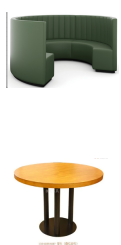 13文件柜参考尺寸：900*400*1850mm1.柜体：采用国标0.8mm厚优质冷轧钢板，拉手采用内凹拉手，柜内隔板活动可调，可根据个性需求灵活使用，乙酸盐雾试验(AASS)连续喷雾18h，耐腐蚀等级及对基体的保护等级达到10级，金属喷漆（塑）涂层硬度≥3H级，须符合GB/T 13668-2015、QB/T 3827-1999、QB/T 3832-1999标准。2.上门共二块活动隔板，可上下调节，上门采用5mm玻璃，中间为两抽斗，下门为钢制柜门,内凹扣手，明锁扣。3.柜门内装有减震垫，以减轻关门时的噪音，采用可拆卸隐藏式静音镀锌合页。4.钢制件外表面处理工艺：全部采用除油、除锈、磷化、清洗、静电喷涂；外观：焊接与连接部位牢固、可靠，产品外露部件均无尖锐棱角，符合GB/T3325-2017《金属家具通用技术条件》。5.钢制柜须符合QB/T 3827-1999、QB/T 3832-1999、GB/T 10125-2021、GB/T35607-2017、GB/T 3325-2017、GB/T 13668-2015、QB/T3826-1999标准，有害物质限量(产品涂层和覆面层中可溶性重金属)：可溶性铅、可溶性镉、可溶性铬、可溶性汞均未检出，产品有害物质苯、甲苯、二甲苯均未检出，总挥发性有机化合物(TVOC)≤0.03㎎/m³；中性盐雾试验(NSS)连续喷雾42h，镀(涂)层对基体的保护等级10级，镀(涂)层本身耐腐蚀等级10级；乙酸盐雾试验(ASS)，连续喷雾42h，镀(涂)层本身耐腐蚀等级10级，镀(涂)层对基体的保护等级10级；铜加速乙酸盐雾试验(CASS），镀(涂)层对基体的保护等级10级，镀(涂)层本身耐腐蚀等级10级。个12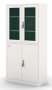 14更衣柜参考尺寸：1200*400*1850mm1.柜体：采用国标0.8mm厚优质冷轧钢板，拉手采用内凹拉手，柜内隔板活动可调，可根据个性需求灵活使用，乙酸盐雾试验(AASS)连续喷雾18h，耐腐蚀等级及对基体的保护等级达到10级，金属喷漆（塑）涂层硬度≥3H级，须符合GB/T 13668-2015、QB/T 3827-1999、QB/T 3832-1999标准。2.柜门内装有减震垫，以减轻关门时的噪音，采用可拆卸隐藏式静音镀锌合页。3.钢制件外表面处理工艺：全部采用除油、除锈、磷化、清洗、静电喷涂；外观：焊接与连接部位牢固、可靠，产品外露部件均无尖锐棱角，符合GB/T3325-2017《金属家具通用技术条件》。4.钢制柜须符合QB/T 3827-1999、QB/T 3832-1999、GB/T 10125-2021、GB/T35607-2017、GB/T 3325-2017、GB/T 13668-2015、QB/T3826-1999标准，有害物质限量(产品涂层和覆面层中可溶性重金属)：可溶性铅、可溶性镉、可溶性铬、可溶性汞均未检出，产品有害物质苯、甲苯、二甲苯均未检出，总挥发性有机化合物(TVOC)≤0.03㎎/m³；中性盐雾试验(NSS)连续喷雾42h，镀(涂)层对基体的保护等级10级，镀(涂)层本身耐腐蚀等级10级；乙酸盐雾试验(ASS)，连续喷雾42h，镀(涂)层本身耐腐蚀等级10级，镀(涂)层对基体的保护等级10级；铜加速乙酸盐雾试验(CASS），镀(涂)层对基体的保护等级10级，镀(涂)层本身耐腐蚀等级10级。个12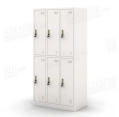 备注：1.技术参数表中“参考尺寸”要求在不影响采购人正常使用的前提下，允许偏差±0-10mm。2.表中图片仅供参考，在满足项目标的参数的前提下，按采购人要求执行。备注：1.技术参数表中“参考尺寸”要求在不影响采购人正常使用的前提下，允许偏差±0-10mm。2.表中图片仅供参考，在满足项目标的参数的前提下，按采购人要求执行。备注：1.技术参数表中“参考尺寸”要求在不影响采购人正常使用的前提下，允许偏差±0-10mm。2.表中图片仅供参考，在满足项目标的参数的前提下，按采购人要求执行。备注：1.技术参数表中“参考尺寸”要求在不影响采购人正常使用的前提下，允许偏差±0-10mm。2.表中图片仅供参考，在满足项目标的参数的前提下，按采购人要求执行。备注：1.技术参数表中“参考尺寸”要求在不影响采购人正常使用的前提下，允许偏差±0-10mm。2.表中图片仅供参考，在满足项目标的参数的前提下，按采购人要求执行。备注：1.技术参数表中“参考尺寸”要求在不影响采购人正常使用的前提下，允许偏差±0-10mm。2.表中图片仅供参考，在满足项目标的参数的前提下，按采购人要求执行。序号1总计：大写人民币       元整，小写¥     元（包括但不限于运输费、保险费及所配套的土建、吊装就位，培训、安装、调试等所有相关费用）总计：大写人民币       元整，小写¥     元（包括但不限于运输费、保险费及所配套的土建、吊装就位，培训、安装、调试等所有相关费用）总计：大写人民币       元整，小写¥     元（包括但不限于运输费、保险费及所配套的土建、吊装就位，培训、安装、调试等所有相关费用）总计：大写人民币       元整，小写¥     元（包括但不限于运输费、保险费及所配套的土建、吊装就位，培训、安装、调试等所有相关费用）总计：大写人民币       元整，小写¥     元（包括但不限于运输费、保险费及所配套的土建、吊装就位，培训、安装、调试等所有相关费用）总计：大写人民币       元整，小写¥     元（包括但不限于运输费、保险费及所配套的土建、吊装就位，培训、安装、调试等所有相关费用）总计：大写人民币       元整，小写¥     元（包括但不限于运输费、保险费及所配套的土建、吊装就位，培训、安装、调试等所有相关费用）总计：大写人民币       元整，小写¥     元（包括但不限于运输费、保险费及所配套的土建、吊装就位，培训、安装、调试等所有相关费用）